Engleski jezik , 6.razred, zadaci od 13.4. do 17.4.HELLO AGAIN!I HOPE YOU ARE ALL WELL.Podsjećam vas da imate zadatak nacrtati i označiti kako vi zamišljate svoj sigurni otok. Naslov:	PARK	BEACHNacrtaj svoj otok.Nacrtaj što se na njemu nalazi.Označi što se nalazi na otoku . Napiši nekoliko rečenica. (On my island there is a beach.                                                 There is a small park.)Poslikajte i pošaljite mi što ste uradili   DO KRAJA TJEDNA.Šaljem i nekoliko linkova  i slika gdje ćete moći pronaći riječi koje trebate.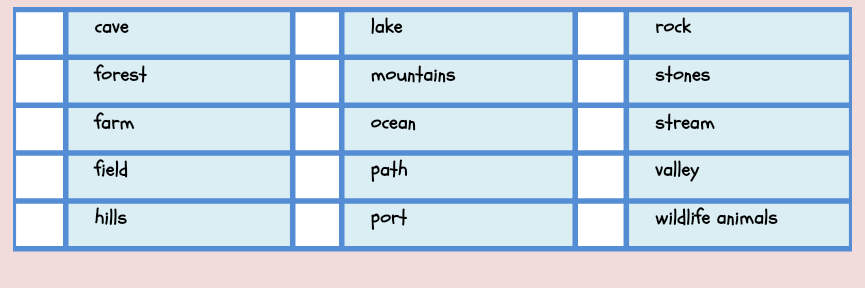 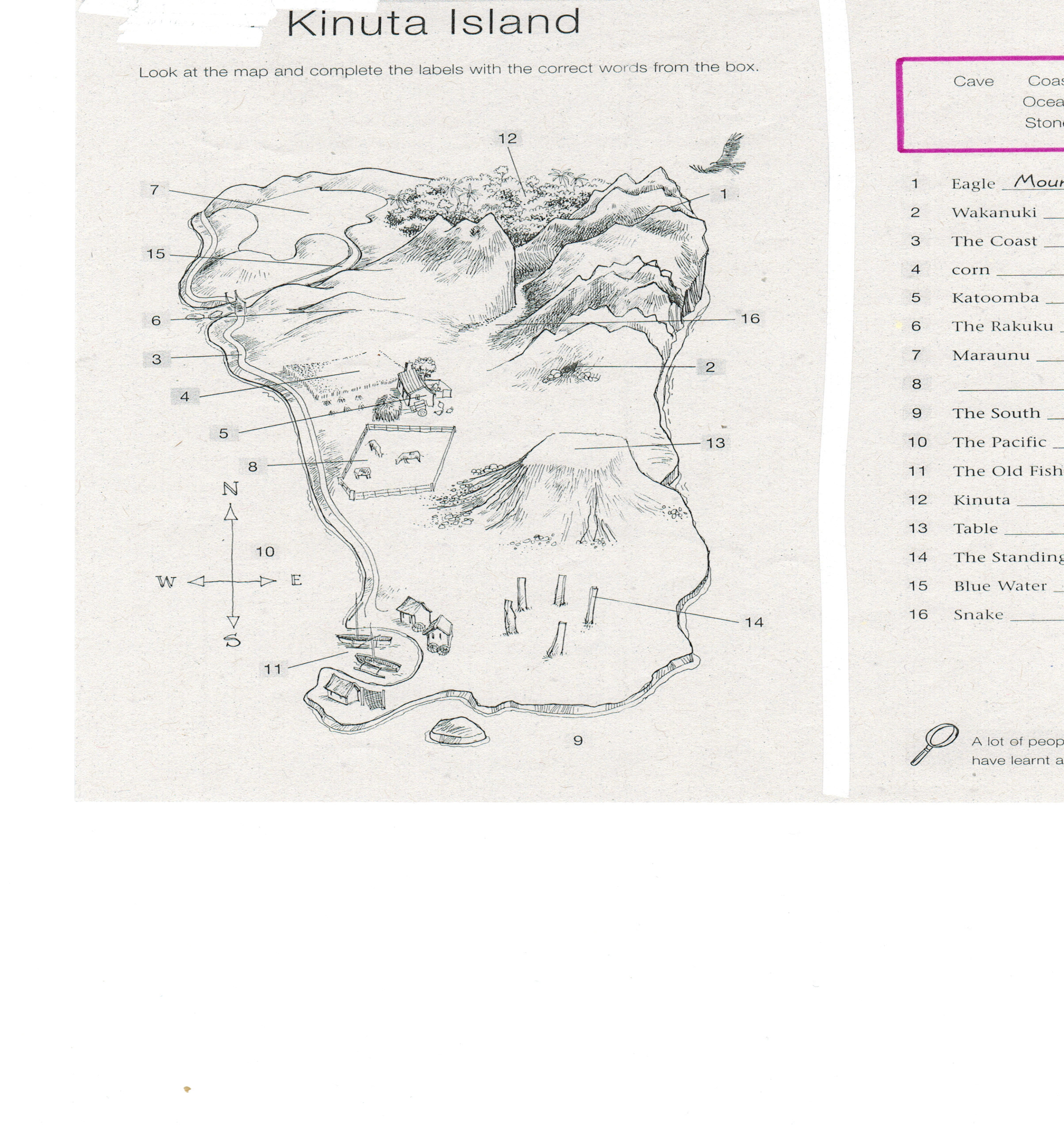 Evo jedne ideje.Mountain,  2-cave,  3-path,   4-field,  5-farm,  6-hills,  7-lake,  8-animals,  9-ocean        10-ocean,  11-port,  12-forest,  13-rock  14-stones  15- stream   16-valleyNa YouTubu se nalazi jedan odličan kanal, English Singsing. Na njemu možete pogledati različita pjesmice i vježbe. Na primjerhttps://www.youtube.com/watch?v=pkjJsYsy5cA 	 (geografija)https://www.youtube.com/results?sp=mAEB&search_query=English+Singsing+Town          (grad)Da bi otvorio stranicu  drži Ctrl tipku i klikni na link             ili                 kopiraj link u tražilicu. HOBBIES AND INTERESTSOvo je naša nova tema. Pogledajte ovu animaciju  (drži Ctrl i klikni na link, ili kopiraj link u tražilicu), poslušajte i ponovite nazive za pojedine aktivnosti. Prepišite nazive aktivnosti u dva stupca, one koje volite i one koje ne volite.https://www.youtube.com/watch?v=N1o4oOXLOZc	I LIKE	I DON'T LIKE                               READING	COOKINGŽELIM VAM USPJEŠAN RAD.STAY WELL AND STAY HOME.